KARTA ZGŁOSZENIA DRUŻYNYWersję elektroniczną karty zgłoszenia należy przesłać do dnia 24 maja 2017 r. na adres: info@lotkrasnystaw.pl. Oryginał z czytelnymi podpisami uczestników i zgodą rodziców bądź prawnych opiekunów (w przypadku osób niepełnoletnich) należy przedstawić w punkcie startowym gry park miejski w dniu 27 maja 2017 r.ORGANIZATOR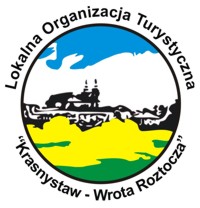 Lokalna Organizacja Turystyczna „Krasnystaw – Wrota Roztocza”www.lotkrasnystaw.pl https://pl-pl.facebook.com/lotkrasnystawZGODA  RODZICÓW / OPIEKUNÓW  NA  UDZIAŁ  DZIECKA  W  GRZE  MIEJSKIEJJa, (imię , nazwisko) ……………………….……………………….………… (matka, ojciec, opiekun prawny) dziecka (imię nazwisko) ………………………………………..…………, legitymująca/-cy się dowodem osobistym nr…………………………………… wydanym przez ………………………………………………………. wyrażam zgodę na udział mojego dziecka/ podopiecznego w Grze Miejskiej, która odbędzie się na terenie Krasnegostawu dnia 27 maja 2017 r. 	Oświadczam, że zapoznałam/ zapoznałem się z Regulaminem Gry Miejskiej i przyjmuję jego warunki. (Regulamin dostępny na stronie www.lotkrasnystaw.pl)………………………………………………….                                                                                                     Podpis rodzica lub opiekunaORGANIZATORLokalna Organizacja Turystyczna „Krasnystaw – Wrota Roztocza”www.lotkrasnystaw.plhttps://pl-pl.facebook.com/lotkrasnystawPATRONAT  HONOROWY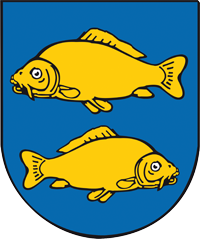 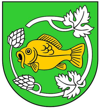                     Hanna Mazurkiewicz                                                Janusz Korczyński              Burmistrz Krasnegostawu                                     Wójt Gminy KrasnystawNazwa Drużyny:Nazwa Drużyny:Telefon kontaktowy Drużyny/ e-mail:Telefon kontaktowy Drużyny/ e-mail:Dane uczestników Drużyny:Dane uczestników Drużyny:Dane uczestników Drużyny:Dane uczestników Drużyny:Dane uczestników Drużyny:Lp.Imię i nazwiskoImię i nazwiskoCzy osoba jest pełnoletnia ?Czytelny podpis uczestnika bądź prawnego opiekuna1.Lider DrużynyLider Drużyny2.Oświadczenia Oświadczenia Oświadczenia Oświadczenia Oświadczenia Wyrażam zgodę na przetwarzanie danych osobowych w celach związanych z organizacją Gry Miejskiej zgodnie z ustawą z dnia 29 sierpnia 1997 r. o ochronie danych osobowych (Dz. U. z 2002 r. Nr 101, poz. 926 z późn. zm.).Wyrażam zgodę na przetwarzanie danych osobowych w celach związanych z organizacją Gry Miejskiej zgodnie z ustawą z dnia 29 sierpnia 1997 r. o ochronie danych osobowych (Dz. U. z 2002 r. Nr 101, poz. 926 z późn. zm.).Wyrażam zgodę na przetwarzanie danych osobowych w celach związanych z organizacją Gry Miejskiej zgodnie z ustawą z dnia 29 sierpnia 1997 r. o ochronie danych osobowych (Dz. U. z 2002 r. Nr 101, poz. 926 z późn. zm.).Wyrażam zgodę na przetwarzanie danych osobowych w celach związanych z organizacją Gry Miejskiej zgodnie z ustawą z dnia 29 sierpnia 1997 r. o ochronie danych osobowych (Dz. U. z 2002 r. Nr 101, poz. 926 z późn. zm.).Oświadczam, że zapoznałam / zapoznałem się z Regulaminem Gry Miejskiej i przyjmuję jego warunki.Oświadczam, że zapoznałam / zapoznałem się z Regulaminem Gry Miejskiej i przyjmuję jego warunki.Oświadczam, że zapoznałam / zapoznałem się z Regulaminem Gry Miejskiej i przyjmuję jego warunki.Oświadczam, że zapoznałam / zapoznałem się z Regulaminem Gry Miejskiej i przyjmuję jego warunki.Wyrażam zgodę na nieodpłatną publikację mojego wizerunku oraz imienia i nazwiska.Wyrażam zgodę na nieodpłatną publikację mojego wizerunku oraz imienia i nazwiska.Wyrażam zgodę na nieodpłatną publikację mojego wizerunku oraz imienia i nazwiska.Wyrażam zgodę na nieodpłatną publikację mojego wizerunku oraz imienia i nazwiska.